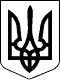 ВЕЛИКОСЕВЕРИНІВСЬКА СІЛЬСЬКА РАДА
КРОПИВНИЦЬКОГО РАЙОНУ КІРОВОГРАДСЬКОЇ ОБЛАСТІВІСІМНАДЦЯТА  СЕСІЯ ВОСЬМОГО СКЛИКАННЯРІШЕННЯвід  «  » лютого 2022 року                                                                     № с. Велика СеверинкаПро скасування рішення виконавчогокомітету Великосеверинівської сільської ради №131 від 23 грудня 2021 року «Прозатвердження скоригованого тарифу на послуги з централізованого водопостачання та водовідведення» Керуючись статтею 59 Закону України «Про місцеве самоврядування в Україні» на підставі депутатського звернення депутата Михайла Романенка вх. №4/02-17 від 24.01.2022 року «Про скасування рішення по затвердженню тарифів» та заслухавши інформацію Великосеверинівського сільського голови,СІЛЬСЬКА РАДА ВИРІШИЛА:1.Скасувати рішення виконавчого комітету Великосеверинівської сільської ради №131 від 23 грудня 2021 року «Про затвердження скоригованого тарифу на послуги з централізованого водопостачання та водовідведення». 2.Контроль за виконанням даного рішення покласти на постійну комісію з питань  благоустрою, комунальної власності, житлово-комунального  господарства Великосеверинівської  сільської ради.Сільський голова 						Сергій ЛЕВЧЕНКО